Муниципальное бюджетное образовательное учреждениедополнительного образованияДом детского творчестваМастер-класс«Олень – основа жизни народов Ямала. Модель «Собачка»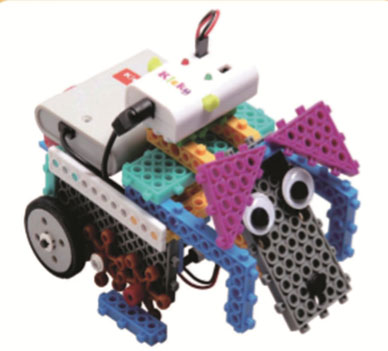 Мохирева Елена Викторовна,педагог дополнительного образованияМБОУ ДО Дома детского творчестваг. Новый Уренгой, ЯНАО2018 г.Мастер-класс«Олень – основа жизни народов Ямала. Модель «Собачка»Цель: Интеграция разных направленностей дополнительного образования в формировании этнической культуры средствами НРК и музейной педагогикиЗадачи:-закрепить знания  о родном крае и культуре народов Ямала;-развивать творческое мышление, умение рассуждать, объяснять, понимать;-воспитывать толерантность и уважительное отношение к традициям народов Ямала. Методы и приемы: игра по станциям, легоконструирование, поисковые вопросы, использование видеоматериала, элементов соревнования, использование загадок, поговорок  и пословиц, народных игр, прослушивание записи национальной музыки.Материалы и оборудование: мультимедийный комплекс, магнитофон, диск с национальной музыкой, презентация национальных видов спорта, конструктор «Лего».Ход мероприятияЗдравствуйте уважаемые гости! Сегодня мы с вами отправимся в увлекательное путешествие в прекрасную страну Олению. Это не удивительно, ведь олень - основа жизни коренных народов Ямала. Сейчас мы с вами отправляемся в тундру в стойбище оленеводов. Тундра – это замечательный край, там длинные-предлинные зимы и очень короткое лето.А какие замечательные люди живут в тундре! Это ханты, манси, ненцы, селькупы.  (Звучит мелодичная музыка северных народов) Сейчас в ЯНАО живут более 30 тысяч коренных малочисленных народов - почти половина из них до сих пор, как и столетия назад ведет кочевой образ жизни. В тундре человек для того чтобы выжить должен уметь делать своими руками практически всё (шить одежду, строить жилище, мастерить нарты, добывать зверя, ловить рыбу и мн.др.).Традиционный  вид деятельности для большинства коренных народов -оленеводство. Олень в тундре очень ценится. Без оленьей упряжки немыслимо передвижение по заснеженным просторам тундры, особенно с большим грузом.  Но олень не только средство передвижения, из оленьего меха шьют теплую одежду, строят жилища. Олень дает практически все, что необходимо для жизни кочующему народу мясо, шкуры для одежды, сухожилия  для  ниток, кость и рога для изготовления украшений, различных инструментов и деталей для упряжи. Оленья кровь помогает избежать многих болезней, характерных для суровых  климатических условий. Таким образом, недаром говорят, что олень – это основа жизни коренных народов Ямала.У оленеводов есть помощники. Как вы думаете, кто это? (Ответы). Правильно. Основным помощником оленеводов являются собаки - лайки. Собаки очень помогают оленеводам. Их запрягают в нарты, они очень быстро бегут, они помогают охотиться на зверя и пасти стадо оленей.Ненецкая народная сказка «Человек и собака»Жила в лесу собака. Скучно ей стало одной жить. Пошла она себе товарища искать. Идет раз собака по лесу, а навстречу ей бежит заяц. Собак и говорит:- Зайчик, давай вместе жить!- Что ж, - отвечает зайчик, - давай!Стали они жить вместе. Настал вечер. Легли спать. Вот ночью собака залаяла. Заяц проснулся, испугался и говорит:- Зачем ты лаешь? Придет волк и съест нас.Как услышала это собака, подумала: «Плохого нашла я себе товарища.Трусливое у зайца сердце. Волк, наверное, никого не боится».И пошла собака по лесу волка искать. Долго ли, коротко ли шла, навстречу ей бежит волк. Собака волку и говорит:- Волк, давай вместе жить!- Что же, - отвечает волк, - давай!Наступил вечер, легли они спать. Заснул волк. В самую ночь залаяла собака. Проснулся волк, испугался. Стал собаку бранить:- Зачем ты лаешь? Придет медведь и съест нас.Как услышала это собака, подумала: «И волк не очень-то силен, если медведя боится. Медведь, наверное, всех сильнее».И пошла собака по лесу медведя искать. Долго ли, коротко ли шла, навстречу ей медведь. Собака и говорит:- Медведь давай жить вместе!- Что же, - отвечает медведь - давай!Как завечерело, легли спать. Заснул медведь. В самую полночь залаяла собака. Проснулся медведь, испугался. Стал собаку бранить:- Зачем ты лаешь? Придет человек с ружьем и убьет нас. У человека ружье есть.Как услышала это собака, подумала: «И этот трус. Не годится он мне в товарищи. Вот человек, наверное, никого не боится».И побежала собака человека искать. Долго ли, коротко ли шла, встретила человека. Он в лесу на охоте был. Собака и говорит:- Человек, давай вместе жить!- Давай, - ответил человек.И повел человек собаку к себе в чум. Настал вечер. Лег человек спать. В самую полночь залаяла собака. Проснулся человек, не испугался. Закричал:- Если хочешь, есть, собачка, поешь. Только мне спать не мешай.Видит собака, что человек никого не боится, и стала жить вместе с ним. Так до сих пор и живет. И не только живет, а является самым настоящим помощником. И сейчас мы с вами попробуем собрать модель «Собачка» из конструктора Kicky.	Не забываем правила техники безопасности при работе с конструктором. У вас должна получиться следующая модель:Технологическая карта сборки модели "Собака"	Педагог: Давайте посмотрим, что же у нас получилось. (Выставка полученных моделей). Молодцы. Сегодня мы с вами поговорили о коренных жителях севера. Узнали о их жизни, обычаях, сказках. Собрали модель самого главного помощника оленеводов - собаки.До свидания, до новых встреч!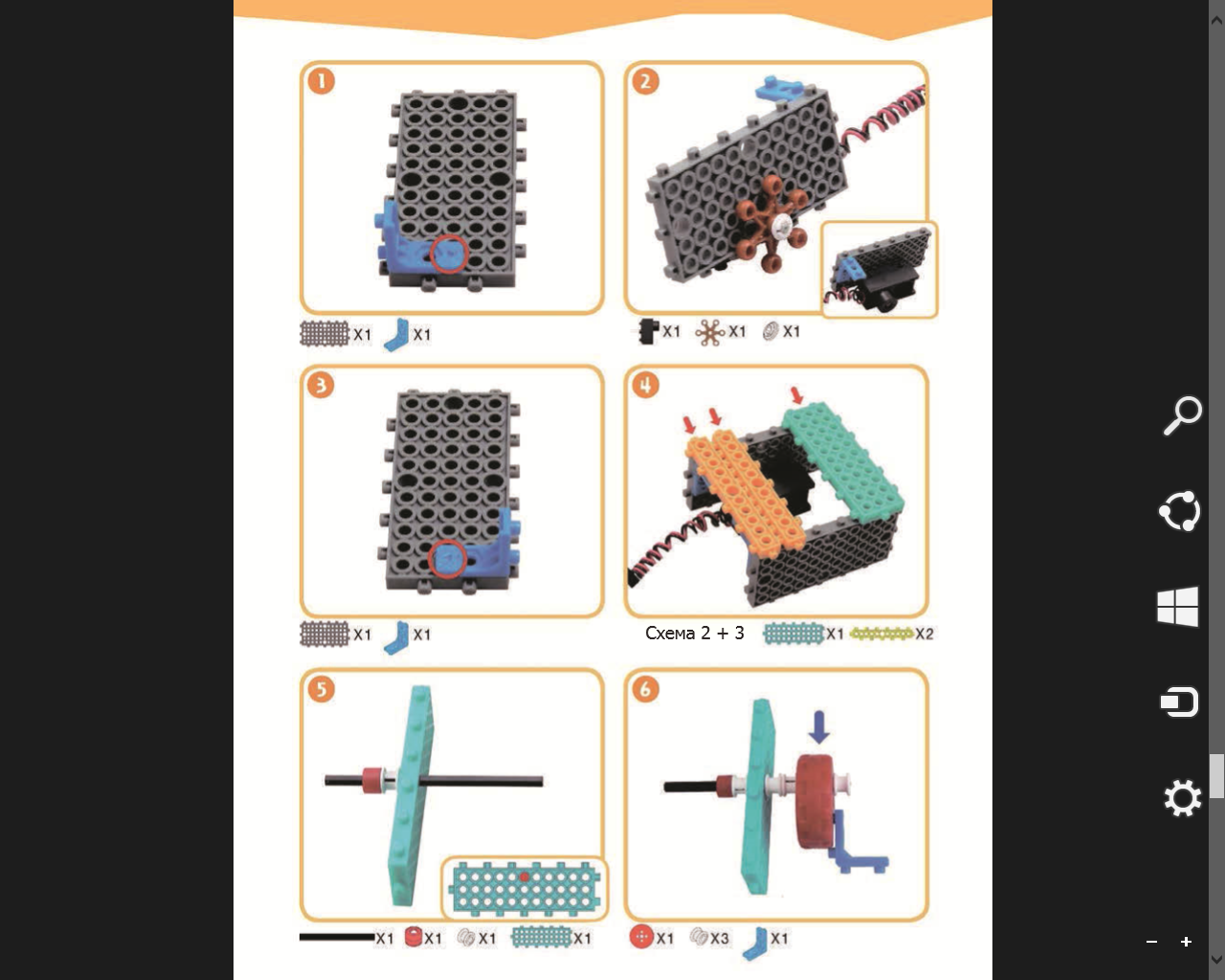 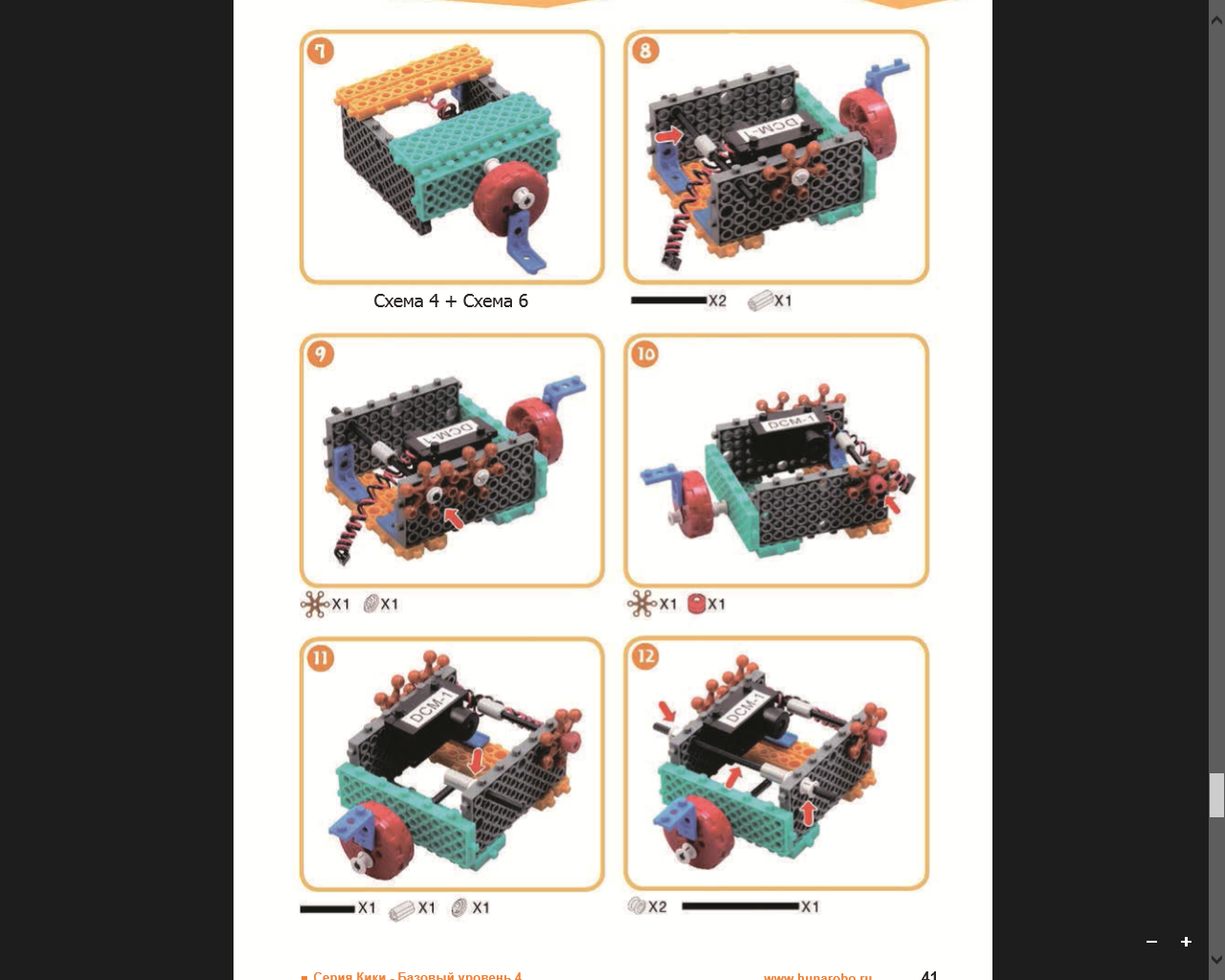 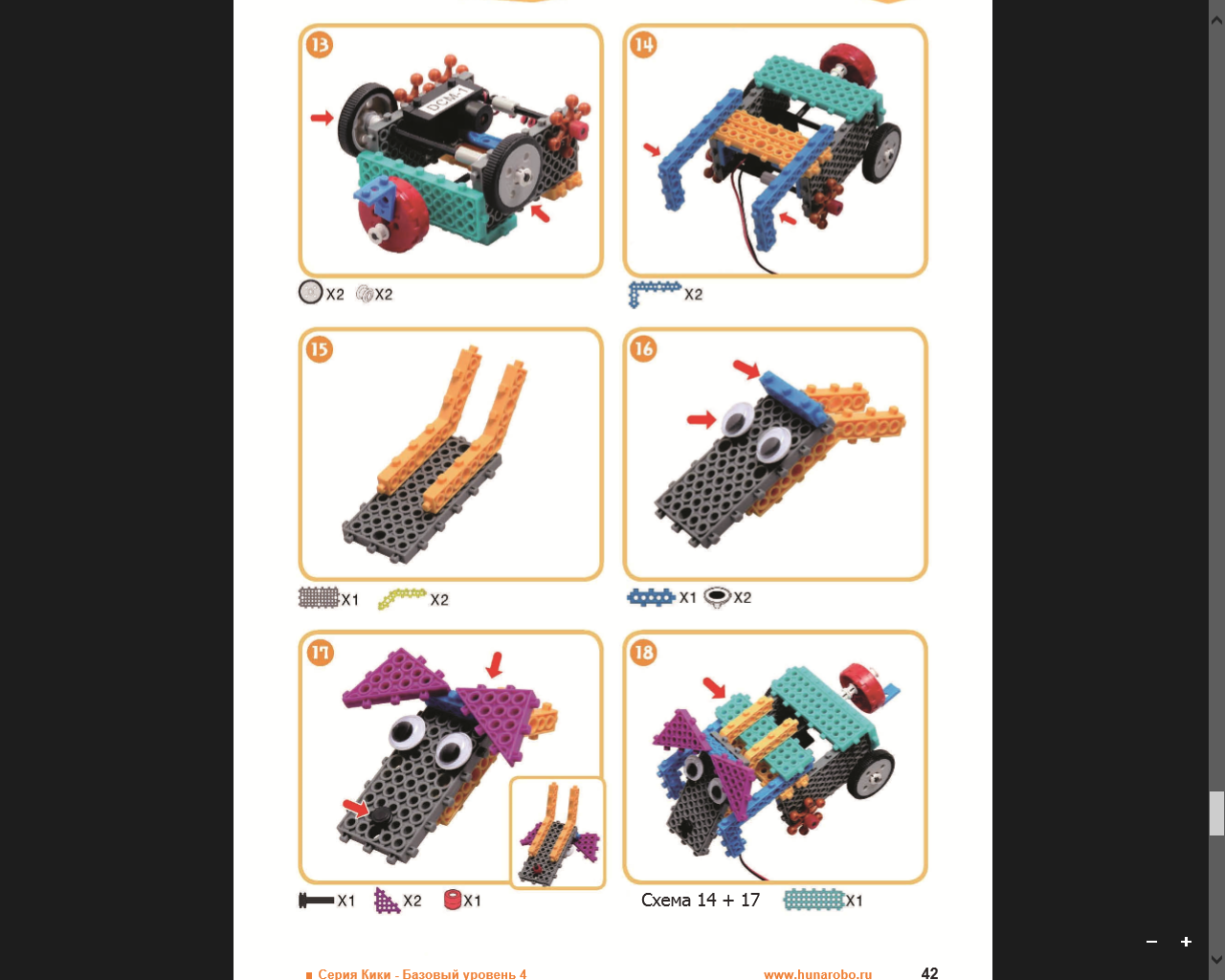 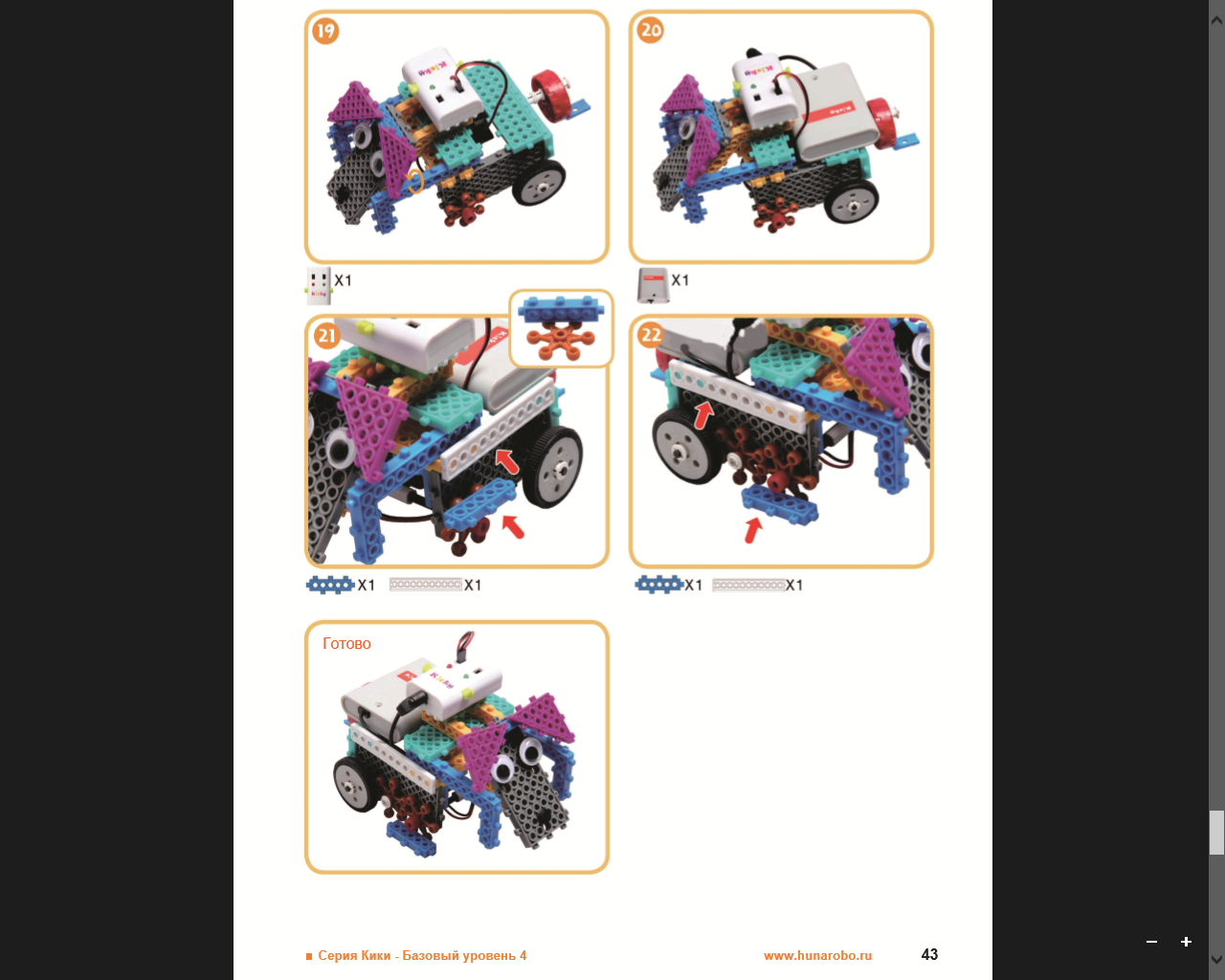 